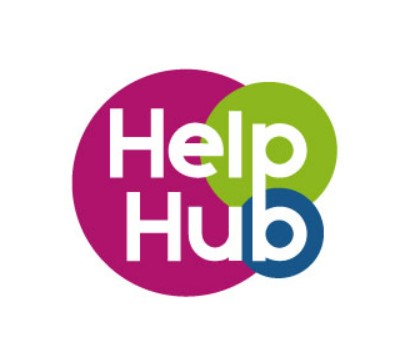 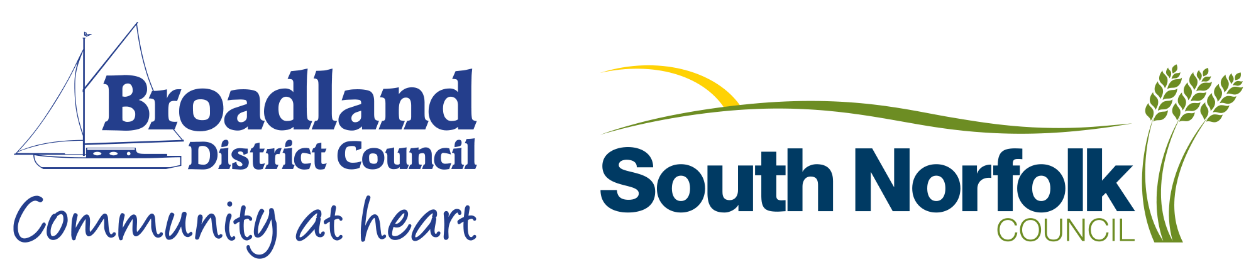 Personal DetailsPersonal DetailsPersonal DetailsPersonal DetailsPersonal DetailsPersonal DetailsPersonal DetailsPersonal DetailsPersonal DetailsPersonal DetailsPersonal DetailsPersonal DetailsPersonal DetailsPersonal DetailsPersonal DetailsPersonal DetailsNameAddressDate of BirthParent/guardian name if athlete under 16yrsContact phone numberEmail addressAnnual household incomeUnder £20,000Under £20,000Under £20,000£20-£30,000£20-£30,000£30-£40,000£30-£40,000£30-£40,000£40-£50,000£50,000+Your Sporting achievementsYour Sporting achievementsYour Sporting achievementsYour Sporting achievementsYour Sporting achievementsYour Sporting achievementsYour Sporting achievementsYour Sporting achievementsYour Sporting achievementsYour Sporting achievementsYour Sporting achievementsYour Sporting achievementsYour Sporting achievementsYour Sporting achievementsYour Sporting achievementsYour Sporting achievementsWhat sport are you competing in?What sport are you competing in?What sport are you competing in?What sport are you competing in?What sport are you competing in?What sport are you competing in?What club do you train with?What club do you train with?What club do you train with?What club do you train with?What club do you train with?What club do you train with?How long have you been involved in your sport?How long have you been involved in your sport?How long have you been involved in your sport?How long have you been involved in your sport?How long have you been involved in your sport?How long have you been involved in your sport?Please provide evidence of your last top 5 placing in competition.Please provide evidence of your last top 5 placing in competition.Please provide evidence of your last top 5 placing in competition.Please provide evidence of your last top 5 placing in competition.Please provide evidence of your last top 5 placing in competition.Please provide evidence of your last top 5 placing in competition.Please provide evidence of your last top 5 placing in competition.Please provide evidence of your last top 5 placing in competition.Please provide evidence of your last top 5 placing in competition.Please provide evidence of your last top 5 placing in competition.Please provide evidence of your last top 5 placing in competition.Please provide evidence of your last top 5 placing in competition.Please provide evidence of your last top 5 placing in competition.Please provide evidence of your last top 5 placing in competition.Please provide evidence of your last top 5 placing in competition.Please provide evidence of your last top 5 placing in competition.What is your annual expenditureWhat is your annual expenditureWhat is your annual expenditureWhat is your annual expenditureWhat is your annual expenditureWhat is your annual expenditureWhat is your annual expenditureWhat is your annual expenditureWhat is your annual expenditureWhat is your annual expenditureWhat is your annual expenditureWhat is your annual expenditureWhat is your annual expenditureWhat is your annual expenditureWhat is your annual expenditureWhat is your annual expenditureExpenseExpenseExpense2022/232022/232022/232022/232022/232022/232022/232023/242023/242023/242023/242023/242023/24Coaching feesCoaching feesCoaching feesEquipmentEquipmentEquipmentCompetition costsCompetition costsCompetition costsOther expenses (please give detail)Other expenses (please give detail)Other expenses (please give detail)Who funds your competitions and training?Who funds your competitions and training?Who funds your competitions and training?Who funds your competitions and training?Who funds your competitions and training?Who funds your competitions and training?Who funds your competitions and training?Who funds your competitions and training?Who funds your competitions and training?Who funds your competitions and training?Who funds your competitions and training?Who funds your competitions and training?Who funds your competitions and training?Who funds your competitions and training?Who funds your competitions and training?Who funds your competitions and training?Please detail any other grants you have received/applied for including the name of the organisation and the amount awardedPlease detail any other grants you have received/applied for including the name of the organisation and the amount awardedPlease detail any other grants you have received/applied for including the name of the organisation and the amount awardedPlease detail any other grants you have received/applied for including the name of the organisation and the amount awardedPlease detail any other grants you have received/applied for including the name of the organisation and the amount awardedPlease detail any other grants you have received/applied for including the name of the organisation and the amount awardedPlease detail any other grants you have received/applied for including the name of the organisation and the amount awardedPlease detail any other grants you have received/applied for including the name of the organisation and the amount awardedPlease detail any other grants you have received/applied for including the name of the organisation and the amount awardedPlease detail any other grants you have received/applied for including the name of the organisation and the amount awardedPlease detail any other grants you have received/applied for including the name of the organisation and the amount awardedPlease detail any other grants you have received/applied for including the name of the organisation and the amount awardedPlease detail any other grants you have received/applied for including the name of the organisation and the amount awardedPlease detail any other grants you have received/applied for including the name of the organisation and the amount awardedPlease detail any other grants you have received/applied for including the name of the organisation and the amount awardedPlease detail any other grants you have received/applied for including the name of the organisation and the amount awardedAthlete supporting statementWhat difference would the funding make to you? What are your aspirations within your sport?To be written by athlete)Athlete supporting statementWhat difference would the funding make to you? What are your aspirations within your sport?To be written by athlete)Athlete supporting statementWhat difference would the funding make to you? What are your aspirations within your sport?To be written by athlete)Athlete supporting statementWhat difference would the funding make to you? What are your aspirations within your sport?To be written by athlete)Athlete supporting statementWhat difference would the funding make to you? What are your aspirations within your sport?To be written by athlete)Athlete supporting statementWhat difference would the funding make to you? What are your aspirations within your sport?To be written by athlete)Athlete supporting statementWhat difference would the funding make to you? What are your aspirations within your sport?To be written by athlete)Athlete supporting statementWhat difference would the funding make to you? What are your aspirations within your sport?To be written by athlete)Athlete supporting statementWhat difference would the funding make to you? What are your aspirations within your sport?To be written by athlete)Athlete supporting statementWhat difference would the funding make to you? What are your aspirations within your sport?To be written by athlete)Athlete supporting statementWhat difference would the funding make to you? What are your aspirations within your sport?To be written by athlete)Athlete supporting statementWhat difference would the funding make to you? What are your aspirations within your sport?To be written by athlete)Athlete supporting statementWhat difference would the funding make to you? What are your aspirations within your sport?To be written by athlete)Athlete supporting statementWhat difference would the funding make to you? What are your aspirations within your sport?To be written by athlete)Athlete supporting statementWhat difference would the funding make to you? What are your aspirations within your sport?To be written by athlete)Athlete supporting statementWhat difference would the funding make to you? What are your aspirations within your sport?To be written by athlete)Coach’s supporting statementCoach’s supporting statementCoach’s supporting statementCoach’s supporting statementCoach’s supporting statementCoach’s supporting statementCoach’s supporting statementCoach’s supporting statementCoach’s supporting statementCoach’s supporting statementCoach’s supporting statementCoach’s supporting statementCoach’s supporting statementCoach’s supporting statementCoach’s supporting statementCoach’s supporting statementCoach’s NameCoach’s NameClub NameClub NameBank Account DetailsBank Account DetailsBank Account DetailsBank Account DetailsBank Account DetailsBank Account DetailsBank Account DetailsBank Account DetailsBank Account DetailsBank Account DetailsBank Account DetailsBank Account DetailsBank Account DetailsBank Account DetailsBank Account DetailsBank Account DetailsAccount NameAccount NumberSort CodeAddress that bank account is registered toPrivacy NoticeSouth Norfolk and Broadland District Council’s take your privacy very seriously. Under data protection legislation, we lawfully process your personal information as a public authority with your consent.By submitting the application, you consent to us processing your personal data in the following way:Validating your applicationContacting you for further information to support your application and inform you of your applications approval or refusalIf your application is successful, we will use your application and inform you of your applications approval or refusalIf your application is successful, we will use the details provided to contact you for feedback and request promotional input for council publications and social media channelsWe will retain data in relation to unsuccessful applications for 6 months from the date of entry for administration purposes only. We will retain data relating to successful applications for 5 years from the date of entry. Under data protection law you may have the right to access, rectification, restrict, objective, erasure or portability of your data, as detailed on the Council’s Data Protection Policy on our website. You can contact the Data Protection Officer at data.protection@southnorfolkandbroadland.gov.uk. You have the right to lodge a complaint with the regulator, the Information Commissioner’s Office.Privacy NoticeSouth Norfolk and Broadland District Council’s take your privacy very seriously. Under data protection legislation, we lawfully process your personal information as a public authority with your consent.By submitting the application, you consent to us processing your personal data in the following way:Validating your applicationContacting you for further information to support your application and inform you of your applications approval or refusalIf your application is successful, we will use your application and inform you of your applications approval or refusalIf your application is successful, we will use the details provided to contact you for feedback and request promotional input for council publications and social media channelsWe will retain data in relation to unsuccessful applications for 6 months from the date of entry for administration purposes only. We will retain data relating to successful applications for 5 years from the date of entry. Under data protection law you may have the right to access, rectification, restrict, objective, erasure or portability of your data, as detailed on the Council’s Data Protection Policy on our website. You can contact the Data Protection Officer at data.protection@southnorfolkandbroadland.gov.uk. You have the right to lodge a complaint with the regulator, the Information Commissioner’s Office.Privacy NoticeSouth Norfolk and Broadland District Council’s take your privacy very seriously. Under data protection legislation, we lawfully process your personal information as a public authority with your consent.By submitting the application, you consent to us processing your personal data in the following way:Validating your applicationContacting you for further information to support your application and inform you of your applications approval or refusalIf your application is successful, we will use your application and inform you of your applications approval or refusalIf your application is successful, we will use the details provided to contact you for feedback and request promotional input for council publications and social media channelsWe will retain data in relation to unsuccessful applications for 6 months from the date of entry for administration purposes only. We will retain data relating to successful applications for 5 years from the date of entry. Under data protection law you may have the right to access, rectification, restrict, objective, erasure or portability of your data, as detailed on the Council’s Data Protection Policy on our website. You can contact the Data Protection Officer at data.protection@southnorfolkandbroadland.gov.uk. You have the right to lodge a complaint with the regulator, the Information Commissioner’s Office.Privacy NoticeSouth Norfolk and Broadland District Council’s take your privacy very seriously. Under data protection legislation, we lawfully process your personal information as a public authority with your consent.By submitting the application, you consent to us processing your personal data in the following way:Validating your applicationContacting you for further information to support your application and inform you of your applications approval or refusalIf your application is successful, we will use your application and inform you of your applications approval or refusalIf your application is successful, we will use the details provided to contact you for feedback and request promotional input for council publications and social media channelsWe will retain data in relation to unsuccessful applications for 6 months from the date of entry for administration purposes only. We will retain data relating to successful applications for 5 years from the date of entry. Under data protection law you may have the right to access, rectification, restrict, objective, erasure or portability of your data, as detailed on the Council’s Data Protection Policy on our website. You can contact the Data Protection Officer at data.protection@southnorfolkandbroadland.gov.uk. You have the right to lodge a complaint with the regulator, the Information Commissioner’s Office.Privacy NoticeSouth Norfolk and Broadland District Council’s take your privacy very seriously. Under data protection legislation, we lawfully process your personal information as a public authority with your consent.By submitting the application, you consent to us processing your personal data in the following way:Validating your applicationContacting you for further information to support your application and inform you of your applications approval or refusalIf your application is successful, we will use your application and inform you of your applications approval or refusalIf your application is successful, we will use the details provided to contact you for feedback and request promotional input for council publications and social media channelsWe will retain data in relation to unsuccessful applications for 6 months from the date of entry for administration purposes only. We will retain data relating to successful applications for 5 years from the date of entry. Under data protection law you may have the right to access, rectification, restrict, objective, erasure or portability of your data, as detailed on the Council’s Data Protection Policy on our website. You can contact the Data Protection Officer at data.protection@southnorfolkandbroadland.gov.uk. You have the right to lodge a complaint with the regulator, the Information Commissioner’s Office.Privacy NoticeSouth Norfolk and Broadland District Council’s take your privacy very seriously. Under data protection legislation, we lawfully process your personal information as a public authority with your consent.By submitting the application, you consent to us processing your personal data in the following way:Validating your applicationContacting you for further information to support your application and inform you of your applications approval or refusalIf your application is successful, we will use your application and inform you of your applications approval or refusalIf your application is successful, we will use the details provided to contact you for feedback and request promotional input for council publications and social media channelsWe will retain data in relation to unsuccessful applications for 6 months from the date of entry for administration purposes only. We will retain data relating to successful applications for 5 years from the date of entry. Under data protection law you may have the right to access, rectification, restrict, objective, erasure or portability of your data, as detailed on the Council’s Data Protection Policy on our website. You can contact the Data Protection Officer at data.protection@southnorfolkandbroadland.gov.uk. You have the right to lodge a complaint with the regulator, the Information Commissioner’s Office.Privacy NoticeSouth Norfolk and Broadland District Council’s take your privacy very seriously. Under data protection legislation, we lawfully process your personal information as a public authority with your consent.By submitting the application, you consent to us processing your personal data in the following way:Validating your applicationContacting you for further information to support your application and inform you of your applications approval or refusalIf your application is successful, we will use your application and inform you of your applications approval or refusalIf your application is successful, we will use the details provided to contact you for feedback and request promotional input for council publications and social media channelsWe will retain data in relation to unsuccessful applications for 6 months from the date of entry for administration purposes only. We will retain data relating to successful applications for 5 years from the date of entry. Under data protection law you may have the right to access, rectification, restrict, objective, erasure or portability of your data, as detailed on the Council’s Data Protection Policy on our website. You can contact the Data Protection Officer at data.protection@southnorfolkandbroadland.gov.uk. You have the right to lodge a complaint with the regulator, the Information Commissioner’s Office.Privacy NoticeSouth Norfolk and Broadland District Council’s take your privacy very seriously. Under data protection legislation, we lawfully process your personal information as a public authority with your consent.By submitting the application, you consent to us processing your personal data in the following way:Validating your applicationContacting you for further information to support your application and inform you of your applications approval or refusalIf your application is successful, we will use your application and inform you of your applications approval or refusalIf your application is successful, we will use the details provided to contact you for feedback and request promotional input for council publications and social media channelsWe will retain data in relation to unsuccessful applications for 6 months from the date of entry for administration purposes only. We will retain data relating to successful applications for 5 years from the date of entry. Under data protection law you may have the right to access, rectification, restrict, objective, erasure or portability of your data, as detailed on the Council’s Data Protection Policy on our website. You can contact the Data Protection Officer at data.protection@southnorfolkandbroadland.gov.uk. You have the right to lodge a complaint with the regulator, the Information Commissioner’s Office.Privacy NoticeSouth Norfolk and Broadland District Council’s take your privacy very seriously. Under data protection legislation, we lawfully process your personal information as a public authority with your consent.By submitting the application, you consent to us processing your personal data in the following way:Validating your applicationContacting you for further information to support your application and inform you of your applications approval or refusalIf your application is successful, we will use your application and inform you of your applications approval or refusalIf your application is successful, we will use the details provided to contact you for feedback and request promotional input for council publications and social media channelsWe will retain data in relation to unsuccessful applications for 6 months from the date of entry for administration purposes only. We will retain data relating to successful applications for 5 years from the date of entry. Under data protection law you may have the right to access, rectification, restrict, objective, erasure or portability of your data, as detailed on the Council’s Data Protection Policy on our website. You can contact the Data Protection Officer at data.protection@southnorfolkandbroadland.gov.uk. You have the right to lodge a complaint with the regulator, the Information Commissioner’s Office.Privacy NoticeSouth Norfolk and Broadland District Council’s take your privacy very seriously. Under data protection legislation, we lawfully process your personal information as a public authority with your consent.By submitting the application, you consent to us processing your personal data in the following way:Validating your applicationContacting you for further information to support your application and inform you of your applications approval or refusalIf your application is successful, we will use your application and inform you of your applications approval or refusalIf your application is successful, we will use the details provided to contact you for feedback and request promotional input for council publications and social media channelsWe will retain data in relation to unsuccessful applications for 6 months from the date of entry for administration purposes only. We will retain data relating to successful applications for 5 years from the date of entry. Under data protection law you may have the right to access, rectification, restrict, objective, erasure or portability of your data, as detailed on the Council’s Data Protection Policy on our website. You can contact the Data Protection Officer at data.protection@southnorfolkandbroadland.gov.uk. You have the right to lodge a complaint with the regulator, the Information Commissioner’s Office.Privacy NoticeSouth Norfolk and Broadland District Council’s take your privacy very seriously. Under data protection legislation, we lawfully process your personal information as a public authority with your consent.By submitting the application, you consent to us processing your personal data in the following way:Validating your applicationContacting you for further information to support your application and inform you of your applications approval or refusalIf your application is successful, we will use your application and inform you of your applications approval or refusalIf your application is successful, we will use the details provided to contact you for feedback and request promotional input for council publications and social media channelsWe will retain data in relation to unsuccessful applications for 6 months from the date of entry for administration purposes only. We will retain data relating to successful applications for 5 years from the date of entry. Under data protection law you may have the right to access, rectification, restrict, objective, erasure or portability of your data, as detailed on the Council’s Data Protection Policy on our website. You can contact the Data Protection Officer at data.protection@southnorfolkandbroadland.gov.uk. You have the right to lodge a complaint with the regulator, the Information Commissioner’s Office.Privacy NoticeSouth Norfolk and Broadland District Council’s take your privacy very seriously. Under data protection legislation, we lawfully process your personal information as a public authority with your consent.By submitting the application, you consent to us processing your personal data in the following way:Validating your applicationContacting you for further information to support your application and inform you of your applications approval or refusalIf your application is successful, we will use your application and inform you of your applications approval or refusalIf your application is successful, we will use the details provided to contact you for feedback and request promotional input for council publications and social media channelsWe will retain data in relation to unsuccessful applications for 6 months from the date of entry for administration purposes only. We will retain data relating to successful applications for 5 years from the date of entry. Under data protection law you may have the right to access, rectification, restrict, objective, erasure or portability of your data, as detailed on the Council’s Data Protection Policy on our website. You can contact the Data Protection Officer at data.protection@southnorfolkandbroadland.gov.uk. You have the right to lodge a complaint with the regulator, the Information Commissioner’s Office.Privacy NoticeSouth Norfolk and Broadland District Council’s take your privacy very seriously. Under data protection legislation, we lawfully process your personal information as a public authority with your consent.By submitting the application, you consent to us processing your personal data in the following way:Validating your applicationContacting you for further information to support your application and inform you of your applications approval or refusalIf your application is successful, we will use your application and inform you of your applications approval or refusalIf your application is successful, we will use the details provided to contact you for feedback and request promotional input for council publications and social media channelsWe will retain data in relation to unsuccessful applications for 6 months from the date of entry for administration purposes only. We will retain data relating to successful applications for 5 years from the date of entry. Under data protection law you may have the right to access, rectification, restrict, objective, erasure or portability of your data, as detailed on the Council’s Data Protection Policy on our website. You can contact the Data Protection Officer at data.protection@southnorfolkandbroadland.gov.uk. You have the right to lodge a complaint with the regulator, the Information Commissioner’s Office.Privacy NoticeSouth Norfolk and Broadland District Council’s take your privacy very seriously. Under data protection legislation, we lawfully process your personal information as a public authority with your consent.By submitting the application, you consent to us processing your personal data in the following way:Validating your applicationContacting you for further information to support your application and inform you of your applications approval or refusalIf your application is successful, we will use your application and inform you of your applications approval or refusalIf your application is successful, we will use the details provided to contact you for feedback and request promotional input for council publications and social media channelsWe will retain data in relation to unsuccessful applications for 6 months from the date of entry for administration purposes only. We will retain data relating to successful applications for 5 years from the date of entry. Under data protection law you may have the right to access, rectification, restrict, objective, erasure or portability of your data, as detailed on the Council’s Data Protection Policy on our website. You can contact the Data Protection Officer at data.protection@southnorfolkandbroadland.gov.uk. You have the right to lodge a complaint with the regulator, the Information Commissioner’s Office.Privacy NoticeSouth Norfolk and Broadland District Council’s take your privacy very seriously. Under data protection legislation, we lawfully process your personal information as a public authority with your consent.By submitting the application, you consent to us processing your personal data in the following way:Validating your applicationContacting you for further information to support your application and inform you of your applications approval or refusalIf your application is successful, we will use your application and inform you of your applications approval or refusalIf your application is successful, we will use the details provided to contact you for feedback and request promotional input for council publications and social media channelsWe will retain data in relation to unsuccessful applications for 6 months from the date of entry for administration purposes only. We will retain data relating to successful applications for 5 years from the date of entry. Under data protection law you may have the right to access, rectification, restrict, objective, erasure or portability of your data, as detailed on the Council’s Data Protection Policy on our website. You can contact the Data Protection Officer at data.protection@southnorfolkandbroadland.gov.uk. You have the right to lodge a complaint with the regulator, the Information Commissioner’s Office.Privacy NoticeSouth Norfolk and Broadland District Council’s take your privacy very seriously. Under data protection legislation, we lawfully process your personal information as a public authority with your consent.By submitting the application, you consent to us processing your personal data in the following way:Validating your applicationContacting you for further information to support your application and inform you of your applications approval or refusalIf your application is successful, we will use your application and inform you of your applications approval or refusalIf your application is successful, we will use the details provided to contact you for feedback and request promotional input for council publications and social media channelsWe will retain data in relation to unsuccessful applications for 6 months from the date of entry for administration purposes only. We will retain data relating to successful applications for 5 years from the date of entry. Under data protection law you may have the right to access, rectification, restrict, objective, erasure or portability of your data, as detailed on the Council’s Data Protection Policy on our website. You can contact the Data Protection Officer at data.protection@southnorfolkandbroadland.gov.uk. You have the right to lodge a complaint with the regulator, the Information Commissioner’s Office.How did you find out about the Sports Champion Grant?How did you find out about the Sports Champion Grant?How did you find out about the Sports Champion Grant?How did you find out about the Sports Champion Grant?How did you find out about the Sports Champion Grant?How did you find out about the Sports Champion Grant?How did you find out about the Sports Champion Grant?How did you find out about the Sports Champion Grant?How did you find out about the Sports Champion Grant?Applicant SignaturePrint NameDatePlease send your application to the Communities Team via post or email.Communities Team, South Norfolk and Broadland District Council, The Horizon Centre, Broadland Business Park, Peachman Way, Norwich NR7 0WFEmail communities@southnorfolkandbroadland.gov.ukTelephone: 01603 430611Please send your application to the Communities Team via post or email.Communities Team, South Norfolk and Broadland District Council, The Horizon Centre, Broadland Business Park, Peachman Way, Norwich NR7 0WFEmail communities@southnorfolkandbroadland.gov.ukTelephone: 01603 430611Please send your application to the Communities Team via post or email.Communities Team, South Norfolk and Broadland District Council, The Horizon Centre, Broadland Business Park, Peachman Way, Norwich NR7 0WFEmail communities@southnorfolkandbroadland.gov.ukTelephone: 01603 430611Please send your application to the Communities Team via post or email.Communities Team, South Norfolk and Broadland District Council, The Horizon Centre, Broadland Business Park, Peachman Way, Norwich NR7 0WFEmail communities@southnorfolkandbroadland.gov.ukTelephone: 01603 430611Please send your application to the Communities Team via post or email.Communities Team, South Norfolk and Broadland District Council, The Horizon Centre, Broadland Business Park, Peachman Way, Norwich NR7 0WFEmail communities@southnorfolkandbroadland.gov.ukTelephone: 01603 430611Please send your application to the Communities Team via post or email.Communities Team, South Norfolk and Broadland District Council, The Horizon Centre, Broadland Business Park, Peachman Way, Norwich NR7 0WFEmail communities@southnorfolkandbroadland.gov.ukTelephone: 01603 430611Please send your application to the Communities Team via post or email.Communities Team, South Norfolk and Broadland District Council, The Horizon Centre, Broadland Business Park, Peachman Way, Norwich NR7 0WFEmail communities@southnorfolkandbroadland.gov.ukTelephone: 01603 430611Please send your application to the Communities Team via post or email.Communities Team, South Norfolk and Broadland District Council, The Horizon Centre, Broadland Business Park, Peachman Way, Norwich NR7 0WFEmail communities@southnorfolkandbroadland.gov.ukTelephone: 01603 430611Please send your application to the Communities Team via post or email.Communities Team, South Norfolk and Broadland District Council, The Horizon Centre, Broadland Business Park, Peachman Way, Norwich NR7 0WFEmail communities@southnorfolkandbroadland.gov.ukTelephone: 01603 430611Please send your application to the Communities Team via post or email.Communities Team, South Norfolk and Broadland District Council, The Horizon Centre, Broadland Business Park, Peachman Way, Norwich NR7 0WFEmail communities@southnorfolkandbroadland.gov.ukTelephone: 01603 430611Please send your application to the Communities Team via post or email.Communities Team, South Norfolk and Broadland District Council, The Horizon Centre, Broadland Business Park, Peachman Way, Norwich NR7 0WFEmail communities@southnorfolkandbroadland.gov.ukTelephone: 01603 430611Please send your application to the Communities Team via post or email.Communities Team, South Norfolk and Broadland District Council, The Horizon Centre, Broadland Business Park, Peachman Way, Norwich NR7 0WFEmail communities@southnorfolkandbroadland.gov.ukTelephone: 01603 430611Please send your application to the Communities Team via post or email.Communities Team, South Norfolk and Broadland District Council, The Horizon Centre, Broadland Business Park, Peachman Way, Norwich NR7 0WFEmail communities@southnorfolkandbroadland.gov.ukTelephone: 01603 430611Please send your application to the Communities Team via post or email.Communities Team, South Norfolk and Broadland District Council, The Horizon Centre, Broadland Business Park, Peachman Way, Norwich NR7 0WFEmail communities@southnorfolkandbroadland.gov.ukTelephone: 01603 430611Please send your application to the Communities Team via post or email.Communities Team, South Norfolk and Broadland District Council, The Horizon Centre, Broadland Business Park, Peachman Way, Norwich NR7 0WFEmail communities@southnorfolkandbroadland.gov.ukTelephone: 01603 430611Please send your application to the Communities Team via post or email.Communities Team, South Norfolk and Broadland District Council, The Horizon Centre, Broadland Business Park, Peachman Way, Norwich NR7 0WFEmail communities@southnorfolkandbroadland.gov.ukTelephone: 01603 430611